หมายเหตุหลักเกณฑ์และวิธีการประเมินผลการปฏิบัติราชการ ให้เป็นไปตามประกาศ ก.บ.ม. 1/2559 และที่แก้ไขเพิ่มเติมหลักเกณฑ์และวิธีการประเมินผลการปฏิบัติงาน ให้เป็นไปตามประกาศ ก.บ.ม. 7/2558 และที่แก้ไขเพิ่มเติมหมายเหตุหลักเกณฑ์และวิธีการประเมินผลการปฏิบัติราชการ ให้เป็นไปตามประกาศ ก.บ.ม. 1/2559 และที่แก้ไขเพิ่มเติมหลักเกณฑ์และวิธีการประเมินผลการปฏิบัติงาน ให้เป็นไปตามประกาศ ก.บ.ม. 7/2558 และที่แก้ไขเพิ่มเติม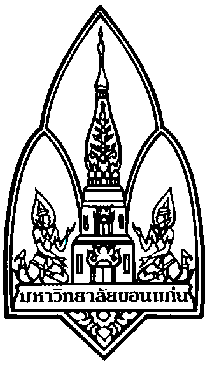                          ข้อตกลงเกี่ยวกับการมอบหมายงานบุคลากรสายสนับสนุน  คณะเภสัชศาสตร์ มหาวิทยาลัยขอนแก่น                         ข้อตกลงเกี่ยวกับการมอบหมายงานบุคลากรสายสนับสนุน  คณะเภสัชศาสตร์ มหาวิทยาลัยขอนแก่น                         ข้อตกลงเกี่ยวกับการมอบหมายงานบุคลากรสายสนับสนุน  คณะเภสัชศาสตร์ มหาวิทยาลัยขอนแก่น                         ข้อตกลงเกี่ยวกับการมอบหมายงานบุคลากรสายสนับสนุน  คณะเภสัชศาสตร์ มหาวิทยาลัยขอนแก่นชื่อ-สกุล : ชื่อ-สกุล : ชื่อ-สกุล : ตำแหน่ง : ตำแหน่ง : สังกัด           กองบริหารงานคณะเภสัชศาสตร์สังกัด           กองบริหารงานคณะเภสัชศาสตร์สังกัด           กองบริหารงานคณะเภสัชศาสตร์รอบการประเมิน  1 /ปี..................................................ระหว่างวันที่      .......................................................... ถึง                 ..........................................................รอบการประเมิน  1 /ปี..................................................ระหว่างวันที่      .......................................................... ถึง                 ..........................................................1.ปฏิบัติหน้าที่ตามภาระงานเต็มเวลาไม่น้อยกว่า 35 ชั่วโมงปฏิบัติงานต่อสัปดาห์  ภายใต้ตัวชี้วัดด้านความครบถ้วน ถูกต้อง การตรงต่อเวลา และการใช้ทรัพยากร (รายละเอียดภารกิจ/งานที่รับผิดชอบ ดังเอกสารที่แนบ)2. ปฏิบัติงานโครงการ/กิจกรรมตามแผนปฏิบัติการที่ได้รับมอบหมาย3.  จัดเก็บและรายงานตัวชี้วัดตามที่ได้รับมอบหมาย4. ปฏิบัติตนตามจรรยาบรรณของบุคลากรมหาวิทยาลัยขอนแก่น ตามข้อบังคับสภา ม.ข.ว่าด้วย จรรยาบรรณของบุคลากรมหาวิทยาลัยขอนแก่น พ.ศ. 2555 และที่แก้ไขเพิ่มเติม5. ปฏิบัติงานอื่นๆ ตามที่ได้รับมอบหมาย1.ปฏิบัติหน้าที่ตามภาระงานเต็มเวลาไม่น้อยกว่า 35 ชั่วโมงปฏิบัติงานต่อสัปดาห์  ภายใต้ตัวชี้วัดด้านความครบถ้วน ถูกต้อง การตรงต่อเวลา และการใช้ทรัพยากร (รายละเอียดภารกิจ/งานที่รับผิดชอบ ดังเอกสารที่แนบ)2. ปฏิบัติงานโครงการ/กิจกรรมตามแผนปฏิบัติการที่ได้รับมอบหมาย3.  จัดเก็บและรายงานตัวชี้วัดตามที่ได้รับมอบหมาย4. ปฏิบัติตนตามจรรยาบรรณของบุคลากรมหาวิทยาลัยขอนแก่น ตามข้อบังคับสภา ม.ข.ว่าด้วย จรรยาบรรณของบุคลากรมหาวิทยาลัยขอนแก่น พ.ศ. 2555 และที่แก้ไขเพิ่มเติม5. ปฏิบัติงานอื่นๆ ตามที่ได้รับมอบหมาย1.ปฏิบัติหน้าที่ตามภาระงานเต็มเวลาไม่น้อยกว่า 35 ชั่วโมงปฏิบัติงานต่อสัปดาห์  ภายใต้ตัวชี้วัดด้านความครบถ้วน ถูกต้อง การตรงต่อเวลา และการใช้ทรัพยากร (รายละเอียดภารกิจ/งานที่รับผิดชอบ ดังเอกสารที่แนบ)2. ปฏิบัติงานโครงการ/กิจกรรมตามแผนปฏิบัติการที่ได้รับมอบหมาย3.  จัดเก็บและรายงานตัวชี้วัดตามที่ได้รับมอบหมาย4. ปฏิบัติตนตามจรรยาบรรณของบุคลากรมหาวิทยาลัยขอนแก่น ตามข้อบังคับสภา ม.ข.ว่าด้วย จรรยาบรรณของบุคลากรมหาวิทยาลัยขอนแก่น พ.ศ. 2555 และที่แก้ไขเพิ่มเติม5. ปฏิบัติงานอื่นๆ ตามที่ได้รับมอบหมาย1.ปฏิบัติหน้าที่ตามภาระงานเต็มเวลาไม่น้อยกว่า 35 ชั่วโมงปฏิบัติงานต่อสัปดาห์  ภายใต้ตัวชี้วัดด้านความครบถ้วน ถูกต้อง การตรงต่อเวลา และการใช้ทรัพยากร (รายละเอียดภารกิจ/งานที่รับผิดชอบ ดังเอกสารที่แนบ)2. ปฏิบัติงานโครงการ/กิจกรรมตามแผนปฏิบัติการที่ได้รับมอบหมาย3.  จัดเก็บและรายงานตัวชี้วัดตามที่ได้รับมอบหมาย4. ปฏิบัติตนตามจรรยาบรรณของบุคลากรมหาวิทยาลัยขอนแก่น ตามข้อบังคับสภา ม.ข.ว่าด้วย จรรยาบรรณของบุคลากรมหาวิทยาลัยขอนแก่น พ.ศ. 2555 และที่แก้ไขเพิ่มเติม5. ปฏิบัติงานอื่นๆ ตามที่ได้รับมอบหมาย1.ปฏิบัติหน้าที่ตามภาระงานเต็มเวลาไม่น้อยกว่า 35 ชั่วโมงปฏิบัติงานต่อสัปดาห์  ภายใต้ตัวชี้วัดด้านความครบถ้วน ถูกต้อง การตรงต่อเวลา และการใช้ทรัพยากร (รายละเอียดภารกิจ/งานที่รับผิดชอบ ดังเอกสารที่แนบ)2. ปฏิบัติงานโครงการ/กิจกรรมตามแผนปฏิบัติการที่ได้รับมอบหมาย3.  จัดเก็บและรายงานตัวชี้วัดตามที่ได้รับมอบหมาย4. ปฏิบัติตนตามจรรยาบรรณของบุคลากรมหาวิทยาลัยขอนแก่น ตามข้อบังคับสภา ม.ข.ว่าด้วย จรรยาบรรณของบุคลากรมหาวิทยาลัยขอนแก่น พ.ศ. 2555 และที่แก้ไขเพิ่มเติม5. ปฏิบัติงานอื่นๆ ตามที่ได้รับมอบหมายลงนาม.............................................         (                                )             ผู้รับมอบหมายงาน ลงนาม.............................................         (                                )             ผู้รับมอบหมายงาน ลงนาม.....................................       (                                )        หัวหน้าสาขาวิชา หรือ         หัวหน้าชั้นต้น (1)ลงนาม.....................................       (                                )        หัวหน้าสาขาวิชา หรือ         หัวหน้าชั้นต้น (1)ลงนาม.............................................       (............................................)หัวหน้าชั้นต้น (2)  หรือผู้ที่ได้รับมอบหมาย ลงนาม.........................................................      (นายบุญคงศิลป์    วานมนตรี)      ผู้อำนวยการกองบริหารงาน             คณะเภสัชศาสตร์ลงนาม.........................................................      (นายบุญคงศิลป์    วานมนตรี)      ผู้อำนวยการกองบริหารงาน             คณะเภสัชศาสตร์ลงนาม....................................…(..................................................)  รองคณบดี/ผู้ช่วยคณบดีที่เกี่ยวข้อง ลงนาม....................................…(..................................................)  รองคณบดี/ผู้ช่วยคณบดีที่เกี่ยวข้อง ลงนาม.......................................................    (รองศาสตราจารย์ไพบูลย์  ดาวสดใส)           คณบดีคณะเภสัชศาสตร์               ผู้มอบหมายงาน                           ข้อตกลงเกี่ยวกับการมอบหมายงานบุคลากรสายสนับสนุน  คณะเภสัชศาสตร์ มหาวิทยาลัยขอนแก่น                         ข้อตกลงเกี่ยวกับการมอบหมายงานบุคลากรสายสนับสนุน  คณะเภสัชศาสตร์ มหาวิทยาลัยขอนแก่น                         ข้อตกลงเกี่ยวกับการมอบหมายงานบุคลากรสายสนับสนุน  คณะเภสัชศาสตร์ มหาวิทยาลัยขอนแก่น                         ข้อตกลงเกี่ยวกับการมอบหมายงานบุคลากรสายสนับสนุน  คณะเภสัชศาสตร์ มหาวิทยาลัยขอนแก่นชื่อ-สกุล : ชื่อ-สกุล : ชื่อ-สกุล : ตำแหน่ง : ตำแหน่ง : สังกัด           กองบริหารงานคณะเภสัชศาสตร์สังกัด           กองบริหารงานคณะเภสัชศาสตร์สังกัด           กองบริหารงานคณะเภสัชศาสตร์รอบการประเมิน  2 /ปี.................................................ระหว่างวันที่      .......................................................... ถึง                 ..........................................................รอบการประเมิน  2 /ปี.................................................ระหว่างวันที่      .......................................................... ถึง                 ..........................................................1.ปฏิบัติหน้าที่ตามภาระงานเต็มเวลาไม่น้อยกว่า 35 ชั่วโมงปฏิบัติงานต่อสัปดาห์  ภายใต้ตัวชี้วัดด้านความครบถ้วน ถูกต้อง การตรงต่อเวลา และการใช้ทรัพยากร (รายละเอียดภารกิจ/งานที่รับผิดชอบ ดังเอกสารที่แนบ)2. ปฏิบัติงานโครงการ/กิจกรรมตามแผนปฏิบัติการที่ได้รับมอบหมาย3.  จัดเก็บและรายงานตัวชี้วัดตามที่ได้รับมอบหมาย4. ปฏิบัติตนตามจรรยาบรรณของบุคลากรมหาวิทยาลัยขอนแก่น ตามข้อบังคับสภา ม.ข.ว่าด้วย จรรยาบรรณของบุคลากรมหาวิทยาลัยขอนแก่น พ.ศ. 2555 และที่แก้ไขเพิ่มเติม5. ปฏิบัติงานอื่นๆ ตามที่ได้รับมอบหมาย1.ปฏิบัติหน้าที่ตามภาระงานเต็มเวลาไม่น้อยกว่า 35 ชั่วโมงปฏิบัติงานต่อสัปดาห์  ภายใต้ตัวชี้วัดด้านความครบถ้วน ถูกต้อง การตรงต่อเวลา และการใช้ทรัพยากร (รายละเอียดภารกิจ/งานที่รับผิดชอบ ดังเอกสารที่แนบ)2. ปฏิบัติงานโครงการ/กิจกรรมตามแผนปฏิบัติการที่ได้รับมอบหมาย3.  จัดเก็บและรายงานตัวชี้วัดตามที่ได้รับมอบหมาย4. ปฏิบัติตนตามจรรยาบรรณของบุคลากรมหาวิทยาลัยขอนแก่น ตามข้อบังคับสภา ม.ข.ว่าด้วย จรรยาบรรณของบุคลากรมหาวิทยาลัยขอนแก่น พ.ศ. 2555 และที่แก้ไขเพิ่มเติม5. ปฏิบัติงานอื่นๆ ตามที่ได้รับมอบหมาย1.ปฏิบัติหน้าที่ตามภาระงานเต็มเวลาไม่น้อยกว่า 35 ชั่วโมงปฏิบัติงานต่อสัปดาห์  ภายใต้ตัวชี้วัดด้านความครบถ้วน ถูกต้อง การตรงต่อเวลา และการใช้ทรัพยากร (รายละเอียดภารกิจ/งานที่รับผิดชอบ ดังเอกสารที่แนบ)2. ปฏิบัติงานโครงการ/กิจกรรมตามแผนปฏิบัติการที่ได้รับมอบหมาย3.  จัดเก็บและรายงานตัวชี้วัดตามที่ได้รับมอบหมาย4. ปฏิบัติตนตามจรรยาบรรณของบุคลากรมหาวิทยาลัยขอนแก่น ตามข้อบังคับสภา ม.ข.ว่าด้วย จรรยาบรรณของบุคลากรมหาวิทยาลัยขอนแก่น พ.ศ. 2555 และที่แก้ไขเพิ่มเติม5. ปฏิบัติงานอื่นๆ ตามที่ได้รับมอบหมาย1.ปฏิบัติหน้าที่ตามภาระงานเต็มเวลาไม่น้อยกว่า 35 ชั่วโมงปฏิบัติงานต่อสัปดาห์  ภายใต้ตัวชี้วัดด้านความครบถ้วน ถูกต้อง การตรงต่อเวลา และการใช้ทรัพยากร (รายละเอียดภารกิจ/งานที่รับผิดชอบ ดังเอกสารที่แนบ)2. ปฏิบัติงานโครงการ/กิจกรรมตามแผนปฏิบัติการที่ได้รับมอบหมาย3.  จัดเก็บและรายงานตัวชี้วัดตามที่ได้รับมอบหมาย4. ปฏิบัติตนตามจรรยาบรรณของบุคลากรมหาวิทยาลัยขอนแก่น ตามข้อบังคับสภา ม.ข.ว่าด้วย จรรยาบรรณของบุคลากรมหาวิทยาลัยขอนแก่น พ.ศ. 2555 และที่แก้ไขเพิ่มเติม5. ปฏิบัติงานอื่นๆ ตามที่ได้รับมอบหมาย1.ปฏิบัติหน้าที่ตามภาระงานเต็มเวลาไม่น้อยกว่า 35 ชั่วโมงปฏิบัติงานต่อสัปดาห์  ภายใต้ตัวชี้วัดด้านความครบถ้วน ถูกต้อง การตรงต่อเวลา และการใช้ทรัพยากร (รายละเอียดภารกิจ/งานที่รับผิดชอบ ดังเอกสารที่แนบ)2. ปฏิบัติงานโครงการ/กิจกรรมตามแผนปฏิบัติการที่ได้รับมอบหมาย3.  จัดเก็บและรายงานตัวชี้วัดตามที่ได้รับมอบหมาย4. ปฏิบัติตนตามจรรยาบรรณของบุคลากรมหาวิทยาลัยขอนแก่น ตามข้อบังคับสภา ม.ข.ว่าด้วย จรรยาบรรณของบุคลากรมหาวิทยาลัยขอนแก่น พ.ศ. 2555 และที่แก้ไขเพิ่มเติม5. ปฏิบัติงานอื่นๆ ตามที่ได้รับมอบหมายลงนาม.............................................         (                                )             ผู้รับมอบหมายงานลงนาม.............................................         (                                )             ผู้รับมอบหมายงานลงนาม.....................................       (                                )        หัวหน้าสาขาวิชา หรือ          หัวหน้าชั้นต้น (1)ลงนาม.....................................       (                                )        หัวหน้าสาขาวิชา หรือ          หัวหน้าชั้นต้น (1)ลงนาม.............................................       (............................................)หัวหน้าชั้นต้น (2)  หรือผู้ที่ได้รับมอบหมาย ลงนาม.........................................................      (นายบุญคงศิลป์    วานมนตรี)      ผู้อำนวยการกองบริหารงาน             คณะเภสัชศาสตร์ลงนาม.........................................................      (นายบุญคงศิลป์    วานมนตรี)      ผู้อำนวยการกองบริหารงาน             คณะเภสัชศาสตร์ลงนาม....................................…(..................................................)  รองคณบดี/ผู้ช่วยคณบดีที่เกี่ยวข้อง ลงนาม....................................…(..................................................)  รองคณบดี/ผู้ช่วยคณบดีที่เกี่ยวข้อง ลงนาม.......................................................    (รองศาสตราจารย์ไพบูลย์  ดาวสดใส)           คณบดีคณะเภสัชศาสตร์              ผู้มอบหมายงาน  